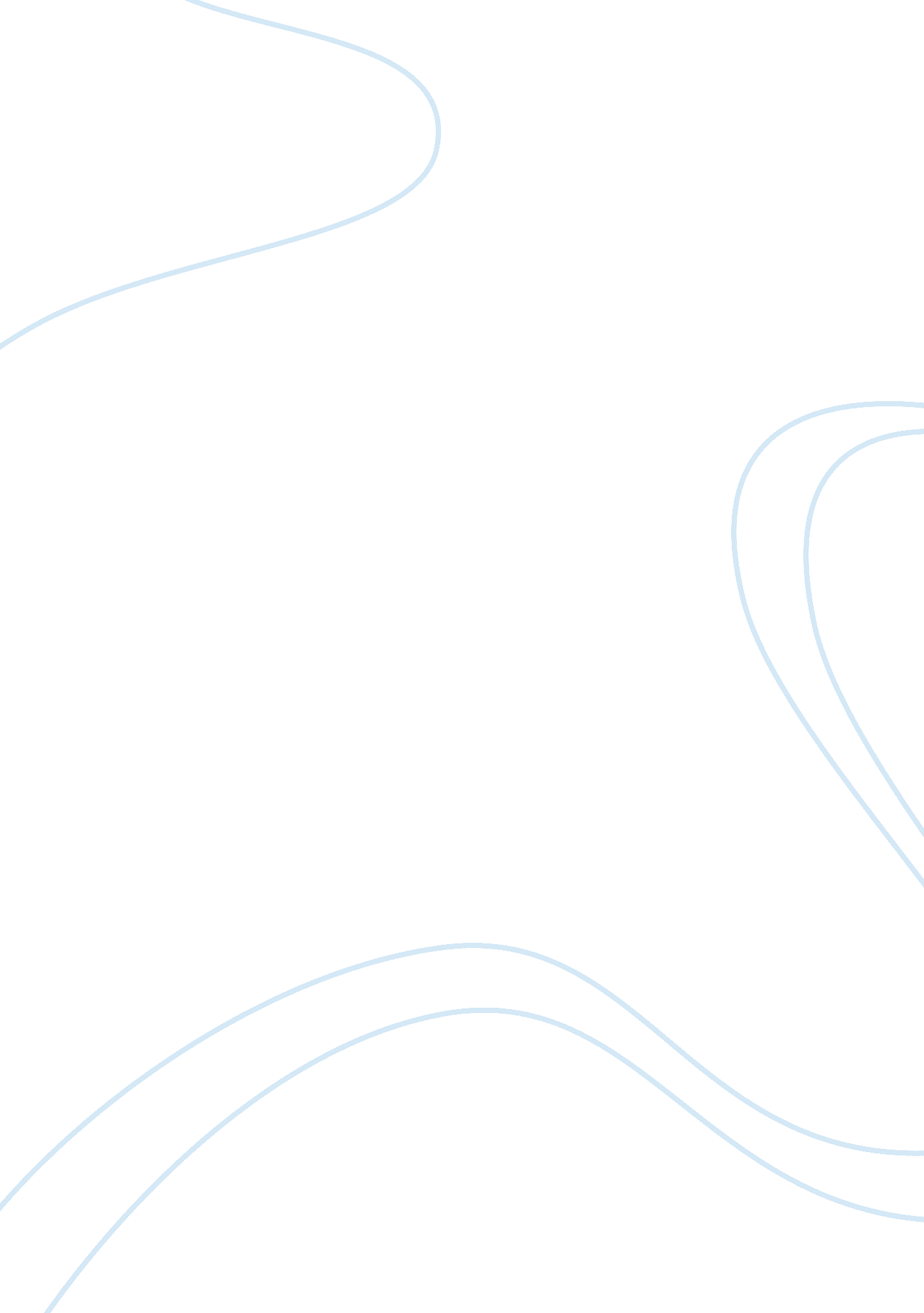 Global ethical position of bp commerce essayBusiness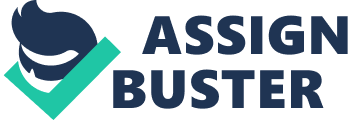 In a 2006interviewwith ProPublica after the Prudhoe Bay spill, published in Fortune BPs main executive of American operations, Robert Malone, said `` There is no uncertainty in my head, what happened may non hold broken the jurisprudence but it broke our values. Corporate societal duty is merely aresponsibilityof attention which an administration owes to its stakeholders and theenvironmentin which it operates. Hodgetts et at ( 2006, p65 ) states that: `` Corporate societal duty ( CSR ) can be defined as the actions of a house to profit society beyond the demands of the jurisprudence and the direct involvements of the house. Pressure for greater attending to CSR has emanated from a scope of stakeholders, including civil society ( the wide societal involvements in a given part or state ) and from nongovernmental administrations ( NGOs ) . These groups have urged MNCs to be more antiphonal to the scope of societal demands in developing states, including turn toing concerns about working conditions in mills or service centres and go toing to the environmental impacts of their activities. '' Harmonizing to Stewart Broome the Director of Business Ethical motives at BP, BP operate under planetary criterions through its usage of advanced engineering, safe working conditions and operational procedures, safer operational patterns for the protection of the environment in conformity with planetary ethical criterions. However, contrary to BP 's ethical place the undermentioned incidents have occurred within the last five old ages which resulted in the loss of lives, devastation of the environment, and marine life. Lustgarten ( 2010 ) reported that A BP 's refinery explored in Texas, March 2005 this resulted in the decease of 15 workers and the hurt of 170 others. Probes determined that BP ignored its ain protocols in the operation of the tower and that the company 's warning system was besides disabled. BP accordingly pleaded guilty to federal felony charges and was fined more that $ 50 million by the US Environmental Protection Agency. One twelvemonth subsequently 4, 800 barrels of oil leaked into the Alaskansnowthrough a hole in the company 's grapevine at Prudhoe Bay. It was reported by Fortune that BP failed to look into the grapevine in 2002 even though they had been cautioned to look into the grapevine in 2002, they failed to make so. As a consequence a $ 12 million mulct was imposed on BP for a misdemeanor misdemeanor of the federalWater PollutionControl Act. It was subsequently determined by a Congress commission, that BP had ignored chances to forestall the spill and that `` Draconian '' cost-saving steps had led to short cuts in its operational projects. BP 's most recent incident, on the 20 April 2010 what was confirmed sealed on 19 September 2010 resulted in the decease of 11 individuals. Though the company has investigated the possible causes of the oil spill on the Gulf of Mexico given its path record in the yesteryear there is a deficiency of warrant that such calamities would non go on once more. The households of the workers who died have filed cases impeaching BP of carelessness. Reviewing BP 's operations it appears that BP should revisit its planetary ethical place as it relates to the safety of its work force and the environment. It seems that the proper steps and strategic execution of procedures are non being adhered excessively. BP should take the necessary stairss to guarantee the proper care of rigs, regular wellness and safety preparation of staff, proper care of works and equipment to forestall incidents and accidents. The deductions of their trade name and selling The universe over the past 20 old ages or so hold become more environmentally painstaking and caring towards prolonging, continuing and keeping the environment. The BP trade name has been affiliated with saving of the environment. BP. Com stated: `` The systems, criterions and engineerings we apply to minimise our environmental footmark. '' In giving its operations to responsible planetary leading the company was able to better its repute and increase its bottom line. As a consequence, BP 's fiscal position has been sound as stated by Dailyfinance ( 2010 ) stated: `` Due to higher oil monetary values, BP 's first one-fourth 2010 net incomes were $ 6. 08 billion compared to $ 2. 56 billion in the first one-fourth of 2009. '' The BP trade name captured a big portion of the mark market this was a contemplation of the company 's success. For 16 back-to-back old ages BP individuality as Amoco was rated the best crude oil trade name by consumers and they besides enjoyed one of the three highest trade name trueness reputes for gasoline in the US this was comparable merely to Chevron and Shell. However, the BP trade name is now perceived as socially and environmentally uncommitted to the planetary environment in which they operate and as a consequence there will be `` fall-out '' from the BP trade name and its merchandises. John Kleine executive manager of the BP Amoco Marketers Association ( 2010 ) stated: `` Some BP gas station proprietors in the United States want to drop the BP name and return to the Amoco trade name to retrieve concern hit by public choler over the Gulf of Mexico oil spill catastrophe. The worst seaward oil spill in U. S. history fouled beaches from Texas to Florida, lay waste toing the Gulf seashore fishing and touristry industries. Some environmental groups called for a boycott of BP gas Stationss. '' Due the negative impact of that the company 's operations has on the environment they are traveling to be individual who would reject the BP trade name. Kleine ( 2010 ) stated: `` The BP spill has had a psychological impact on distributers. He described it as a clip of crisis and triageaˆ¦. That truly comes from being concerned about their concern, their support, their investing, seeing every twenty-four hours the intelligence that would be given to do you believe that the concern is traveling to worsen. '' Johansson ( 2006, p11 ) stated that in planetary selling it is indispensable that selling activities are coordinated and integrated across geographical lodgers. Merchandises are standardize, packaging of merchandises are uniformed with indistinguishable stigmatization in a figure of states. JOHANSSON ( 2006, p15 ) states that: `` Global trade names are trade names that are available, good cognize, and extremely regarded throughout the universe 's market. Examples include Swatch, Mercedes, Nestle, Coca-Cola, Nike, Mc Donald 's, Sony and Honda. '' BP can be compared to the instance of planetary company Nike and the allegations of child labor, insecure working conditions and inhumane conditions of work. Though Nike ne'er admitted straight to any incorrect making they did nevertheless, raise the minimal hiring age from 16 to 18 old ages, improved the conditions of work and the company even created a place of a frailty president for corporate and societal duty. The universe may mostly comprehend BP as an irresponsible company non presently taking caring for the environment, its workers and the planetary community at big. BP 's company image as it relates to the environment, Marine and wildlife is tainted due to the figure and badness of oil spills, particularly given the length of clip about five months ( September 2010 ) which it took for the well to be sealed. The public appears to hold lost trust and religion in BP 's ability to carry on its operations in a mode which is safe for their workers and the environment in which it operates. Non-governmental groups would clamor for stricter control and harsher punishments for companies through their operations. The fishing industry, mostly little concerns, along the seashore expressed concerns that they may be taken for `` a drive '' due to BP 's hold in covering with their claims for losingss, after what has been considered the worst natural catastrophe in recent times. There is the urgency for stricter statute law by authoritiess which would guarantee that companies that operate in their state follow wellness and safety policies harmonizing to the OccupationalHealthSafety Act. Failureby any company to implement safer working conditions and operations can merely weaken the company 's image and present a menace to the endurance of the company. Persons would seek alternate merchandises and services from other companies which in its production and fabrication phases are non harmful but safer to the environment. PERREAULT ( 2005, p256-257 ) stated that: `` Brand rejection means that possible clients wo n't purchase a trade name unless its image is changed. Rejection may propose a alteration in the merchandise or possibly merely a displacement to aim clients who have a better image of the trade name. Get the better ofing a negative image is hard and can be really expensive. '' Global clients dissatisfied with trade name image can ensue in consumers globally rejecting the trade name which would finally impact BP 's net incomes. What planetary selling scheme should they follow now? In reappraisal BP has a `` up- hill '' conflict to reconstruct its bruised repute through its acceptance of an international civilization of safety for their workers and the environment. Fredrx, ( 2010 ) argues that: `` BP may hold plugged the leak in the Gulf Oil spill, but the harm done to its trade name will take old ages to repair. A new selling industry study released Wednesday shows the British oil company has tumbled off a list of the universe 's top 100 trade names. '' It is extremely recommended that BP strengthen its trade name unity through corporate societal duty and planetary ethical behaviour, which would pull clients one time once more to the BP trade name. By signaling to its stakeholders it is committed to run intoing its moral duties and outlooks beyond what they are required to make by statute law leting for the buy-in to the BP trade name. It is indispensable at this clip the BP re-strategize its operations to 'regain ' its image of an environmentally friendly `` green '' crude oil company. Therefore, it would be prudent for BP to reconstitute the company and its direction construction. Freeman et at ( 2007, 6 ) stated that: ( painstaking trade names, ... intend trade names that see socially responsible behavior as an built-in portion of what they do, instead than as an attention deficit disorder on. ... . conscientious trade name proprietors are human-centric and transparent, focused on making positive alteration in the universe ( non merely on understating the negatives ) and cognizant of the demands of all stakeholders. '' To retrieve rapidly it is of important importance that BP focuses its resources and attending on issues of safety. The assignment of Mr Robert Riley to the place of Head of Safety and Operational Risk, Competency and Capability Development was as a direct consequence of his 10 twelvemonth reign at the caput of BP Trinidad without incidents and accidents. The company wants to further a civilization on nothing accidents in their planetary operations. Paul, ( 2010 ) stated that: `` In this new function Riley will describe to Bly and will take BP 's worldwide attempts to develop industry taking quality and rigour into BP 's operations, peculiarly as it relates to safety and operational hazard. aˆ¦As a effect of the spill BP established a new Safety and Operation Risk unit to let functionaries to step in in all of BP 's proficient activities. '' This move was necessary to cover with the concerns from the planetary environment sing the issues of safety in BP 's operations which resulted in the oil spill of April 2010. Their purpose is to standardize BP 's planetary safety and operational unity to a degree which would extinguish accidents and incidents go forthing negative impacts on the environment. Mr Riley was hence given this assignment to assist reconstruct the image and repute of BP as an environmentally caring company, since Mr Riley while he take BPTT had zero incidents. Johansson ( 2006, p537 ) stated: `` Global public dealings is a signifier of indirect publicity of merchandises and services that focuses on making good will towards the corporation as a whole. The corporate communications staff at central offices and its opposite number in the assorted host states serve as boosters of the corporation to assorted stakeholders interested in the company 's foreign enlargement '' It is of import that rigorous policies on the Occupational Health and Safety Act are decently implemented and enforced. The Company 's image has to alter reflecting that they are an environmentally painstaking company. Therefore this is an effort by BP to reconstruct its trade name and image. Their image has to alter to one which is socially, ethically and environmentally witting. The spill of April 2010 has surely impacted negatively on BP 's image as a `` green '' company. It is of import that they return to the company 's vision and develop and implement schemes which would enable the company to cover with its image and trade name rebuilding. `` The 1000000s of gallons of oil that have spilled into the Gulf of Mexico are more like an epidemic, one that we will be contending for months and even years. But do no error: A We will contend this spill with everything we 've got for every bit long as it takes. We will do BP wage for the harm their company has caused. And we will make whatever 's necessary to assist the Gulf Coast and its people recover from this calamity. '' In the wake of the spill it would be advisable to BP to redrand its advancing the `` new '' company as a more human-centric and environmental painstaking company. BP would besides be advised to work with its stakeholders to guarantee such a catastrophe ne'er happens. 